CHRISTS EARTHLY KINGDOMWHAT, WHEN AND WHERE-A SEQUENCE OF EVENTS…Revelation 20 King James Version (KJV)20 And I saw an angel come down from heaven, having the key of the bottomless pit and a great chain in his hand.2 And he laid hold on the dragon, that old serpent, which is the Devil, and Satan, and bound him a thousand years,3 And cast him into the bottomless pit, and shut him up, and set a seal upon him, that he should deceive the nations no more, till the thousand years should be fulfilled: and after that he must be loosed a little season.Keep in mind in prophecy things are symbolic, and it’s only when you put all the Biblical puzzle pieces together can you get the picture without guessing. (2 Peter 1:20)  Much like the parables Jesus gave which were representations of spiritual applications for us, about us and our salvation, such as the pearl of great price, the wheat and chaff etc.Here too, as it is with the text above, we need to get clues from other places in the Bible that makes clear the picture God is painting for us, (Isaiah 28:13, Rev. 1:1-3) for if we took it literally it doesn’t even make sense, notice; How can one, even an angel, bind a non-physical being (angels fallen) with a literal chain?  How can a literal pit, bottomless or not, hold a spiritual being?   Where does the 1000 years fit in time and sequence of events?There’s the 1000 years again, and notice; Satan is on the earth thus, so is the pit, he is then loosed from that pit on earth, and he automatically does what he couldn’t for a thousand years, what he does best, he goes out to deceive “again” those gathered for that last battle we have all heard about, BUT, what group is he continuing to deceive?   Well it’s not those in verse 4!  Who obviously lived with Christ during those 1000 years, so they obviously came up in the first resurrection!So the rest of the dead of verse 5, we are talking about in verse 5, are obviously those who were in the second resurrection not the first.  How do we know that to be true?  Go to John 5:28-29 where Jesus told us when He was here, “so we get it straight”!Notice something real big here in those two verses, something that disagrees with about 99% of all Christian religious doctrines, actually making them liars, (Rev. 21:8) opposing Gods obvious truth stated plainly in the above text. (Mark 13:22, Math. 24:22-24) According to Jesus; there’s going to be two groups that come up from the graves.  Wait a minute: I thought those who were judged evil, because of their evil deeds (works), when they died they went directly, or indirectly (purgatory), to hell as their reward, and those who were judged as doing good deeds (works) went directly to heaven when they died?But Jesus said no!  Marvel not, no need to question, debate or deliberate this truth, this fact; Both groups of those who have died come up in “a resurrection”, either the first or the second. So, when do these resurrections take place?  Well, verses 5-9 tell us;Did you notice the “second death” of verse 6 relates to the rest of the verses above, explaining when that second death (verse 9) takes place?The second death takes place after the second resurrection of course, when the wicked attempt to take the holy city causing God to devour them as the final judgment of the wicked…[(Ezekiel 18:4 , Romans 6:16,23, Ezekiel 28:8 did you notice the pit is the grave of death land or sea, where all the dead are cast even Satan)]  thus the final judgment is carried out ending the great controversy and verse 10 tells us it will include “all evil both physical and spiritual”;Verse 14 -15 tell us that even death and hell “non-physical things” are destroyed or done away with along with the wicked and all else even “the heaven and earth” we are told.Notice what happens ultimately from the continued vision of John (next chapter);In that city as it’s coming down and then rests upon the mount of olives, the wicked attack it from verses 7-9 and then God sends the fires of hell (just then kindled) and destroys it all;All destroyed both root and branch we are going to discover, meaning; all former things of earth and all that was in them save those who are safe with Jesus in that city, will pass. Get this picture John is shown, for its important to understand the choice of words and  comparison of descriptions used by John to describe what he is shown, that has caused confusion in most religious circles, even to the establishment of some false doctrines making the Bible seem to contradict itself;  From the crystal clear walls of the city, the saved will look out over the dead, as they did in old Jerusalem and see the refuse burning, where the worm never died as the fires lasted forever and ever until it finally burnt it all up which was never as long as the city stood.  So in the end as Gods judgment is served, it will it be the same “outside the new Jerusalem with evil and all that clung to it, including its author, being burned to ashes as was that refuse outside old Jerusalem “until its extinguished, devoured, wiped away, all of it”!  By Gods Shekinah glory, and, forever and ever will it be gone never to be again, in a new cleansed heaven and earth wherein dwellth righteousness forever and ever.Now the rest of this chapter will make more sense to you having seen the full biblical facts, and Godly given picture of what is to take place in truth from Gods word alone concerning Christs earthly kingdom to come, the events leading up to it, and when and where they will occur.Revelation 20 King James Version (KJV)4 And I saw thrones, and they sat upon them, and judgment was given unto them: and I saw the souls of them that were beheaded for the witness of Jesus, and for the word of God, and which had not worshipped the beast, neither his image, neither had received his mark upon their foreheads, or in their hands; and they lived and reigned with Christ a thousand years.5 But the rest of the dead lived not again until the thousand years werefinished. This is the first resurrection.6 Blessed and holy is he that hath part in the first resurrection: on such the second death hath no power, but they shall be priests of God and of Christ, and shall reign with him a thousand years.7 And when the thousand years are expired, Satan shall be loosed out of his prison,8 And shall go out to deceive the nations which are in the four quarters of the earth, Gog, and Magog, to gather them together to battle: the number of whom is as the sand of the sea.9 And they went up on the breadth of the earth, and compassed the camp of the saints about, and the beloved city: and fire came down from God out of heaven, and devoured them.10 And the devil that deceived them was cast into the lake of fire and brimstone, where the beast and the false prophet are, and shall be tormented day and night for ever and ever. [we will discuss this in a minute]11 And I saw a great white throne, and him that sat on it, from whose face the earth and the heaven fled away; and there was found no place for them.12 And I saw the dead, small and great, stand before God; and the books were opened: and another book was opened, which is the book of life: and the dead were judged out of those things which were written in the books, according to their works.13 And the sea gave up the dead which were in it; and death and hell delivered up the dead which were in them: and they were judged every man according to their works.14 And death and hell were cast into the lake of fire. This is the second death.15 And whosoever was not found written in the book of life was cast into the lake of fire.What about the fires of Hell forever and forever burning the wicked doctrine, the religious world has concluded upon?  Is it Biblical?Will they burn eternally, forever and ever, and their worm never dies, and will they be tormented for eternity as the Bible seems to say?The following text is either a true picture, or some ones made up false prophecy?You tell me;But it’s clear me this text is not meant to be prophetic, but can be taken literally, it’s simply what the prophet was shown about the ultimate fate of the wicked, and, with what we have read so for it makes sense now.Malachi 4 King James Version (KJV)4 For, behold, the day cometh, that shall burn as an oven; and all the proud, yea, and all that do wickedly, shall be stubble: and the day that cometh shall burn them up, saith the Lord of hosts, that it shall leave them neither root nor branch.2 But unto you that fear my name shall the Sun of righteousness arise with healing in his wings; and ye shall go forth, and grow up as calves of the stall.3 And ye shall tread down the wicked; for they shall be ashes under the soles of your feet in the day that I shall do this, saith the Lord of hosts. 4 Remember ye the law of Moses my servant, which I commanded unto him in Horeb for all Israel, with the statutes and judgments.CONCLUSIONSRemember the picture we have seen so far?  If not, let’s rehash so we see the truth in Malachi’s words.The people who have died at the time of Jesus’s coming, and those who are still alive and standing there, fall into two groups “not three” and will have already been judged and they will be given their rewards at His coming (Life or death) and not before or that makes Jesus out to be a liar and we know better “don’t we?” (Rev. 22:14-15) One group receives eternal life the other eternal death it’s so obvious, just based on what we’ve read so far, a tragic yet hopeful future depending on which side we are standing then. One group the dead and alive judged wicked will remain in the grave or be struck dead by the (brightness) glory of Jesus who comes in the Shekinah glory of the father wherein neither sin, nor sinner can exist, this is their first death. (II Thessalonians 2:8)  Paul just described the reason they are lost and it has to do with truth and our acceptance of it over deception. (See “CONVINCED” this site)The other group will be the those judged righteous, and both those in the grave who will be raised in the first resurrection, with those who remain alive “by God’s grace”, all will be raised up to meet Jesus in the clouds and will remain with Him forever and ever never to die again.During the first thousand years in heaven the saints were called to justify the judgment’s, God, Jesus and the Holy Spirit had made, and upon completion, inside the New Jerusalem they with Jesus return to earth to pass that judgment onto the wicked, false prophets, liars, beast, Satan etc.  The city will land upon the earth and will remain in place till that mountain is removed soon when the new earth is recreated.At that third coming with the sound of the trumpet again the wicked will be raised from the dead and join Satan and attack the city, but God reigns down the cleansing,  non-extinguishable (eternally destroying) fire that burns up the wicked, just as Malachi was shown, leaving them neither root or branch, as stubble wherein there is no life, and they will never be alive again for ever and ever being their second death, and Ezekiel told us Satan’s fate, and as death and hell will be gone, (“not relocated” since it never existed in the first place!)  and after the fire has done its work, (and it will not last forever and ever because God remakes the earth in the sight of the saved, and for eternity the wicked will not be forgotten) and all that lasts of sin will be ashes under the feet of the saints as Malachi wrote.  Was he a prophet or not?What about Satan since hell will be done away with, does God tell us his fate?Ezekiel 28:18 King James Version (KJV)18 Thou hast defiled thy sanctuaries by the multitude of thine iniquities, by the iniquity of thy traffick; therefore will I bring forth a fire from the midst of thee, it shall devour thee, and I will bring thee to ashes upon the earth in the sight of all them that behold thee.Then there’s this question of the use of “forever and forever” and “eternal” burning fire?  Well, based on just this one text alone we just read; the conclusion could only be; no Satan-no hell-no everlasting fire, only ashes?  Need I say more?  Other than lies!  We use these phrases to describe things today, like; “that sermon seemed like it lasted for an eternity” but it did end, after the pastor got his point across, like the fires of Sodom and Gomorrah lasted for an eternity?  But it did its job the cities were destroyed and under the dead sea now and certainly not still burning, and if you read my book “What If The Bible Is True” (on this site) you will see the fires God sent down to destroy those cities turned them to dust, just, as it did with Satan and the wicked leaving only ashes, (Jude 7, 2 Peter 2:6) and a big point; Hell was cast into the lake of fire and done away with! Revelation 20 King James Version (KJV)14 And death and hell were cast into the lake of fire. This is the second death.15 And whosoever was not found written in the book of life was cast into the lake of fire.FINAL READING (Should make sense now)Revelation 21 King James Version (KJV)1 And I saw a new heaven and a new earth: for the first heaven and the first earth were passed away; and there was no more sea.2 And I John saw the holy city, new Jerusalem, coming down from God out of heaven, prepared as a bride adorned for her husband.3 And I heard a great voice out of heaven saying, Behold, the tabernacle of God is with men, and he will dwell with them, and they shall be his people, and God himself shall be with them, and be their God.4 And God shall wipe away all tears from their eyes; and there shall be no more death, neither sorrow, nor crying, neither shall there be any more pain: for the former things are passed away.5 And he that sat upon the throne said, Behold, I make all things new. And he said unto me, Write: for these words are true and faithful.6 And he said unto me, It is done. I am Alpha and Omega, the beginning and the end. I will give unto him that is athirst of the fountain of the water of life freely.7 He that overcometh shall inherit all things; and I will be his God, and he shall be my son.8 But the fearful, and unbelieving, and the abominable, and murderers, and whoremongers, and sorcerers, and idolaters, and all liars, shall have their part in the lake which burneth with fire and brimstone: which is the second death.Revelation 22 King James Version (KJV)1 And he shewed me a pure river of water of life, clear as crystal, proceeding out of the throne of God and of the Lamb.2 In the midst of the street of it, and on either side of the river, was there the tree of life, which bare twelve manner of fruits, and yielded her fruit every month: and the leaves of the tree were for the healing of the nations.3 And there shall be no more curse: but the throne of God and of the Lamb shall be in it; and his servants shall serve him:4 And they shall see his face; and his name shall be in their foreheads.5 And there shall be no night there; and they need no candle, neither light of the sun; for the Lord God giveth them light: and they shall reign for ever and ever.6 And he said unto me, These sayings are faithful and true: and the Lord God of the holy prophets sent his angel to shew unto his servants the things which must shortly be done.7 Behold, I come quickly: blessed is he that keepeth the sayings of the prophecy of this book.8 And I John saw these things, and heard them. And when I had heard and seen, I fell down to worship before the feet of the angel which shewed me these things.9 Then saith he unto me, See thou do it not: for I am thy fellowservant, and of thy brethren the prophets, and of them which keep the sayings of this book: worship God.10 And he saith unto me, Seal not the sayings of the prophecy of this book: for the time is at hand.11 He that is unjust, let him be unjust still: and he which is filthy, let him be filthy still: and he that is righteous, let him be righteous still: and he that is holy, let him be holy still.12 And, behold, I come quickly; and my reward is with me, to give every man according as his work shall be.13 I am Alpha and Omega, the beginning and the end, the first and the last.14 Blessed are they that do his commandments, that they may have right to the tree of life, and may enter in through the gates into the city.15 For without are dogs, and sorcerers, and whoremongers, and murderers, and idolaters, and whosoever loveth and maketh a lie.16 I Jesus have sent mine angel to testify unto you these things in the churches. I am the root and the offspring of David, and the bright and morning star.DEFINATIONS[THE SETTING OF THE CITY]Revelation 21 King James Version (KJV)1 And I saw a new heaven and a new earth: for the first heaven and the first earth were passed away; and there was no more sea.2 And I John saw the holy city, new Jerusalem, coming down from God out of heaven, prepared as a bride adorned for her husband .3 And I heard a great voice out of heaven saying, Behold, the tabernacle of God is with men, and he will dwell with them, and they shall be his people, and God himself shall be with them, and be their God[THE RIGHTEOUS ARE IN THE CITY AND GRANTED LIFE FOREVER AND EVER]Revelation 20 King James Version (KJV)7 And when the thousand years are expired, Satan shall be loosed out of his prison,8 And shall go out to deceive the nations which are in the four quarters of the earth, Gog, and Magog, to gather them together to battle: the number of whom is as the sand of the sea.9 And they went up on the breadth of the earth, and compassed the camp of the saints about, and the beloved city: and fire came down from God out of heaven, and devoured them.[DEVOURED MEANS]Malachi 4 King James Version (KJV)4 For, behold, the day cometh, that shall burn as an oven; and all the proud, yea, and all that do wickedly, shall be stubble: and the day that cometh shall burn them up, saith the Lord of hosts, that it shall leave them neither root nor branch.   [The wicked without the city (Rev 22:15) are destroyed forever and ever never to exist again as so hell and death “the second death”]5 And he that sat upon the throne said, Behold, I make all things new. And he said unto me, Write: for these words are true and faithful…..5 And there shall be no night there; and they need no candle, neither light of the sun; for the Lord God giveth them light: and they shall reign for ever and ever.6 And he said unto me, These sayings are faithful and true…~END~APPENDIXTIME CHART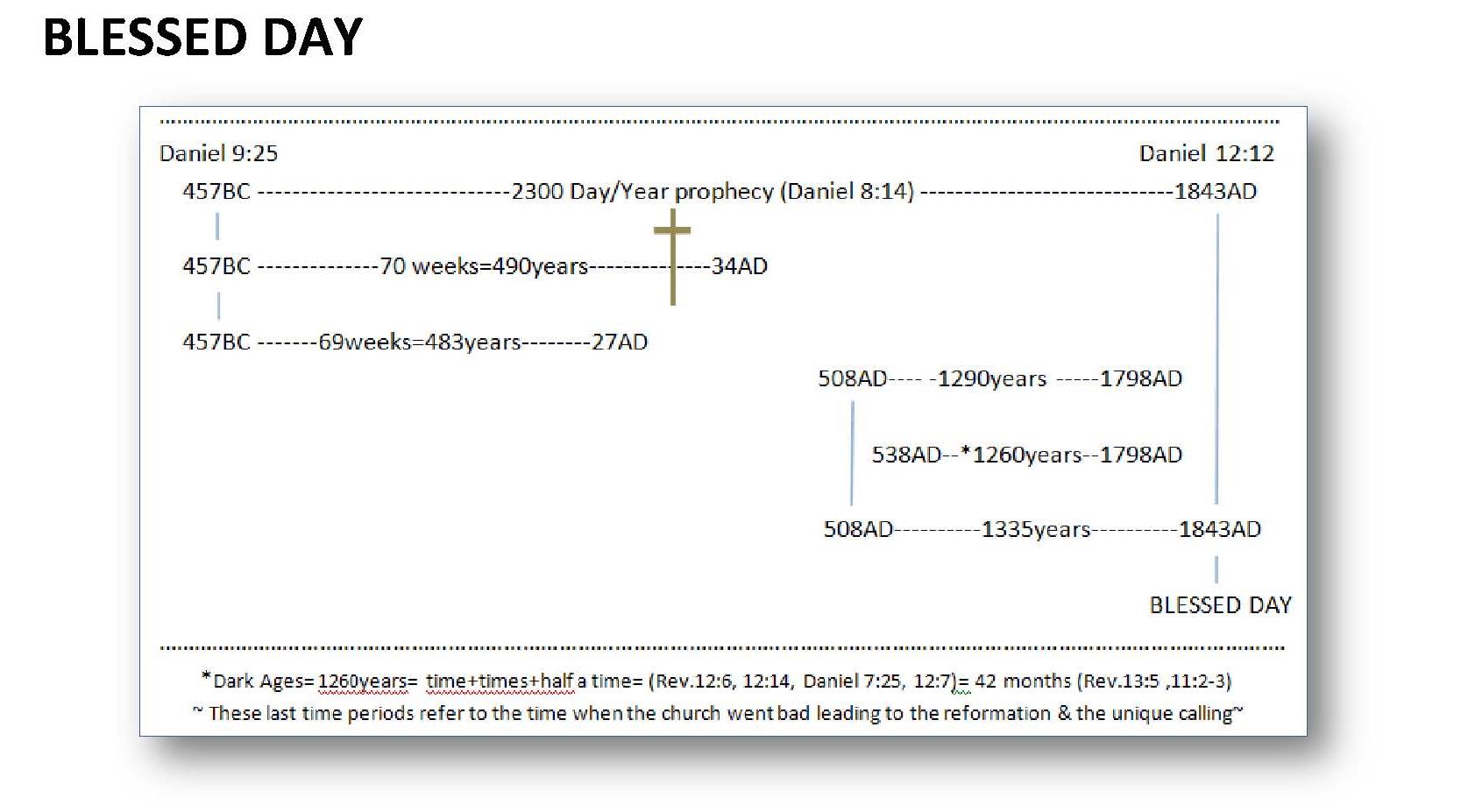 ~mosescats~